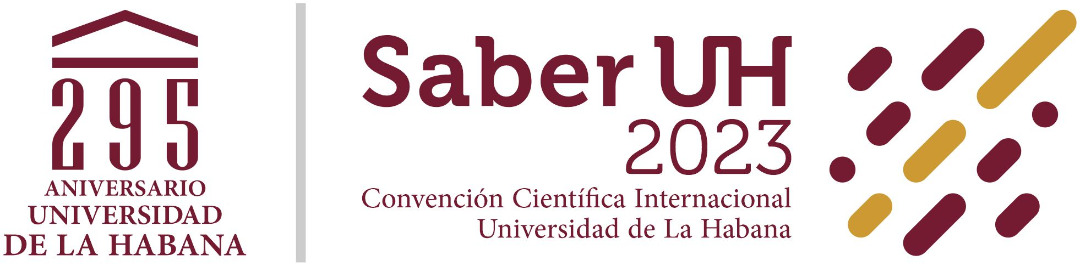 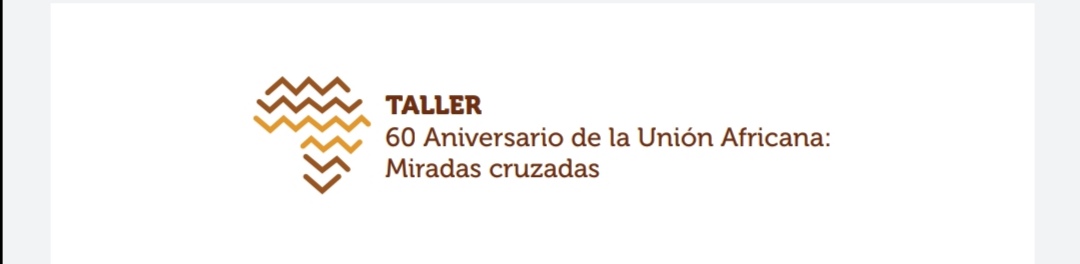 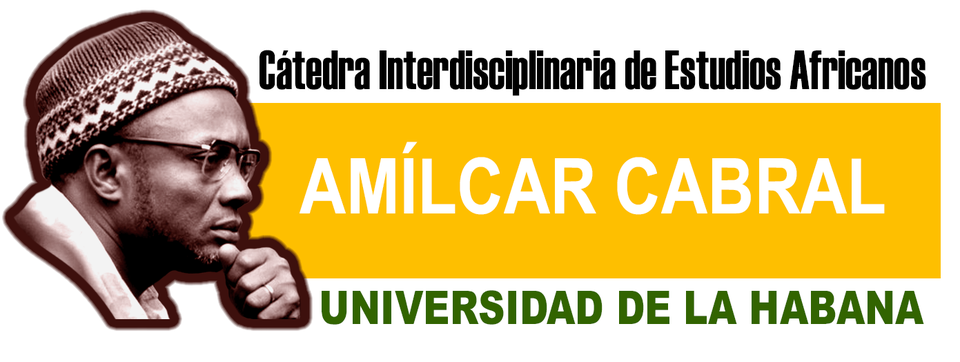 La Cátedra Interdisciplinaria de Estudios Africanos Amílcar Cabral de la Facultad de Filosofía, Historia y Sociología de la Universidad de La Habana, convoca al Taller “Miradas cruzadas: a 60 años de la fundación de la Unión Africana”, del 30 de mayo al 1ero de junio de 2023, en el marco de la  Convención Científica Internacional Universidad de La Habana 2023, que se realizará entre el 29 de mayo y el 2 de junio del próximo año. El evento estará coauspiciado por la Casa de África, de la Oficina del Historiador de la Ciudad y la Asociación de Amistad Cuba-África.El 25 de mayo de 2023 se cumplirá el 60 aniversario de la creación de la Unión Africana, organización pionera de los procesos integracionistas y de lucha por la descolonización  de África.  Los históricos vínculos entre Cuba y el continente africano hacen oportuno, la organización de un taller académico, que como parte de la conmemoración de dicha efeméride, permita el intercambio y discusión entre profesores/as, investigadores/as, especialistas y estudiantes, cubanos y extranjeros/as. El evento se inaugurará con una Conferencia Magistral “La descolonización, el nacimiento del África actual” impartida por el Profesor Emérito de la Universidad de La Habana y Vicepresidente Primero de la Cátedra DrC. Reinaldo Manuel Sánchez Porro.Temáticas generalesIntegración regional y continental: los desafíos, limitaciones y alcances. La agenda 2063.África en la geopolítica mundial.Historia política africana.Pensamiento africano contemporáneo.Dinámicas del África post colonial.África en la historia y el imaginario latinoamericano y caribeño. Las mujeres en la lucha anticolonial y por la integración africana.Expresiones visuales y las herramientas que ofrecen para deconstruir  estereotipos sobre la afrodescendencia en Cuba. Comité Científico:Dr. C. Reinaldo Sánchez Porro,  Profesor Emérito de la Facultad de Filosofía, Historia y Sociología, Universidad de La Habana. Dr. Ernel González Mastrapa, Decano de la Facultad de Filosofía, Historia y Sociología, Universidad de La Habana.Dr. C. Sergio Guerra Vilaboy, Profesor Titular de la Facultad de Filosofía, Historia y Sociología, Universidad de La Habana.Dra. Lázara Menéndez Vázquez, Profesora Emérito de la  Facultad de Artes y Letras,  Universidad de La Habana.Dra. C. Josefina Castro Alegret, Profesora Titular y Consultante de la Facultad de Lenguas Extranjeras, Universidad de La Habana.Dra. C. María Elena Álvarez Acosta, Profesora Titular del Instituto Superior de Relaciones Internacionales “Raúl Roa García”.Embajador Lucas Domingo Hernández Polledo, Investigador Auxiliar, Centro de Investigaciones de Política Internacional (CIPI).Comité Organizador:MSc. Yanelexy Soto Soler, Profesora de la Facultad de Filosofía, Historia y Sociología, Universidad de La Habana.MSc. René Villaboy Zaldívar, Profesor y Vicedecano de la Facultad de Filosofía, Historia y Sociología, Universidad de La Habana.MSc. Meylín Suárez Álvarez, Secretaria Ejecutiva de la Cátedra Interdisciplinaria de Estudios Africanos “Amílcar Cabral”.MSc. Luis Edel Abreu Veranes Profesor de la Facultad de Filosofía, Historia y Sociología, Universidad de La Habana.Lic. Bárbara Beatriz Menocal, Profesora de la Facultad de Artes y Letras,  Universidad de La Habana.Idiomas oficiales: español e inglés.  	Normas de presentación y publicación de los trabajos Los resúmenes se subirán al sitio web del evento durante la inscripción, en formato Word, en párrafo único con no más de 250 palabras, excluyendo título y afiliación. Título: en letras negritas. Autores: nombre y apellido, subrayar el autor que presenta el trabajo, referir correo electrónico del presentador y la afiliación de todos los autores con número en superíndice después del nombre y agregar cada institución de procedencia debajo. Estructura del resumen: antecedentes, objetivos, resultados, conclusiones y bibliografías. La revisión de los trabajos se realizará por el Comité Científico de cada evento, el cual evalúa su aceptación y modalidad de presentación: oral o cartel.  Los trabajos seleccionados podrán ser publicados en las revistas de la Universidad de La Habana de acuerdo a las temáticas del evento en el que participe (información en la web) y siguiendo sus normas. Fechas importantes Cuotas de inscripción El pago de la cuota de inscripción se efectuará a partir del 5 de abril y hasta el 28 de mayo de 2023, a través de la plataforma del evento convencionuh.com, y  convencion.uh.cu en la categoría correspondiente para los delegados extranjeros. Los delegados nacionales realizarán el pago mediante transferencia bancaria o a través de la pasarela de pago ENZONA: https://uh.enzona.net/ .   Los estudiantes de pregrado y posgrado deben presentar una carta oficial de la universidad para certificar su condición y efectuar el pago.  Una vez realizado el pago deben enviar una evidencia (imagen) de la transferencia a los correos mcaballa@rect.uh.cu y alain.dalmau@direco.uh.cu.Cuando el pago de la cuota de inscripción se realice mediante trasferencia bancaria, se utilizarán los siguientes datos:• Nombre de la cuenta en CUP:    UPR Universidad de la Habana – CTI• Nº de la cuenta en CUP:     0526420040624912• Banco Metropolitano S.A.• Sucursal bancaria: 264• Dirección del Banco: 23 y P. Vedado, La HabanaInvitaciones Los participantes en la Convención que requieran una carta de invitación para realizar los trámites de viaje correspondientes, podrán solicitarla al Comité Organizador al e-mail: convencionuh@rect.uh.cu Para mayor información relacionada con cuotas de inscripción, formas de pago, derechos por cuota de inscripción, ofertas hoteleras y otros temas de interés, consultar la página oficial del evento y/o a través del correo: convencionuh@rect.uh.cu Para más información sobre el Taller “Miradas cruzadas: a 60 años de la fundación de la Unión Africana” podrán escribir a  las siguientes direcciones  electrónicas: yanelexy.soto@gmail.com, sitecontar@yahoo.es .Fecha límite para envío de resumen y de inscripción 31 de marzo 2023 Notificación de aceptación de trabajos  5 de abril 2023 Registro temprano Antes del 15 de Abril 2023 Fecha límite para envío de trabajos completos Antes del 15 de mayo 2023Acreditación  26 - 29 de mayo 2023 Ceremonia de apertura 29 de mayo 2023 Ceremonia de clausura  2 de junio 2023 Participantes Categoría Antes del 15 de abril Después del 15 de abril Delegados cubanos CUP Delegado profesional  1800,00 2000,00 Delegados cubanos CUP Estudiante de postgrado  1350,00 1500,00 Delegados cubanos CUP Estudiante de pregrado 900,00 1000,00 Delegados extranjeros USD Delegado profesional  180,00 200,00 Delegados extranjeros USD Estudiante de postgrado   135,00 150,00 Delegados extranjeros USD Estudiante de pregrado   90,00 100,00 Delegados extranjeros USD Acompañante 72,00 80,00 